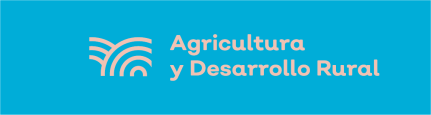 PROGRAMA DE EMPEDRADOS PARA LA REACTIVACIÓN ECONÓMICA EN MUNICIPIOSSOLICITUD DE APOYOLIC. ALBERTO ESQUER GUTIÉRREZSECRETARIO DE AGRICULTURA Y DESARROLLO RURALGOBIERNO DEL ESTADO DE JALISCOP R E S E N T E .	El que suscribe ______________________________________________ Presidente municipal del municipio de ______________________________________, por medio de la presente me permito solicitar a usted apoyo por medio del “PROGRAMA DE EMPEDRADOS PARA LA REACTIVACIÓN ECONÓMICA EN MUNICIPIOS”.	Adjunto a la presente, todos los documentos requeridos, y manifiesto que los mismos son verídicos, comprometiéndome a cumplir con los requisitos de elegibilidad y comprobación en caso de resultar beneficiario del programa.	Así mismo dejo constancia que conozco en todas y cada una de sus partes las reglas de operación del programa en comento y me comprometo a sujetarme a las mismas.ATENTAMENTELUGAR Y FECHAEL C. PRESIDENTE MUNICIPALNOMBRE/ FIRMA/ SELLO